Humidex from Temperature and Relative Humidity Readings 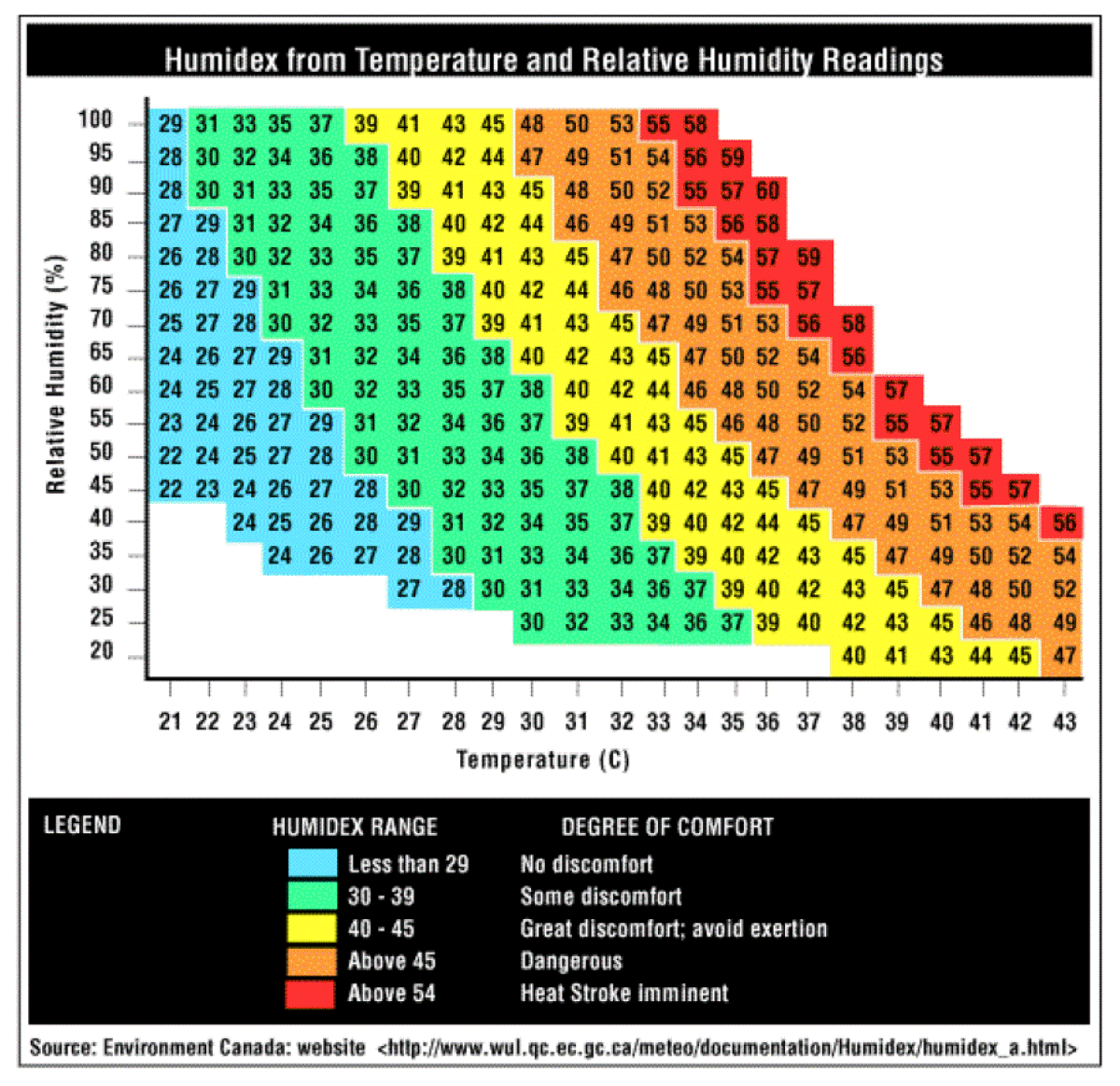 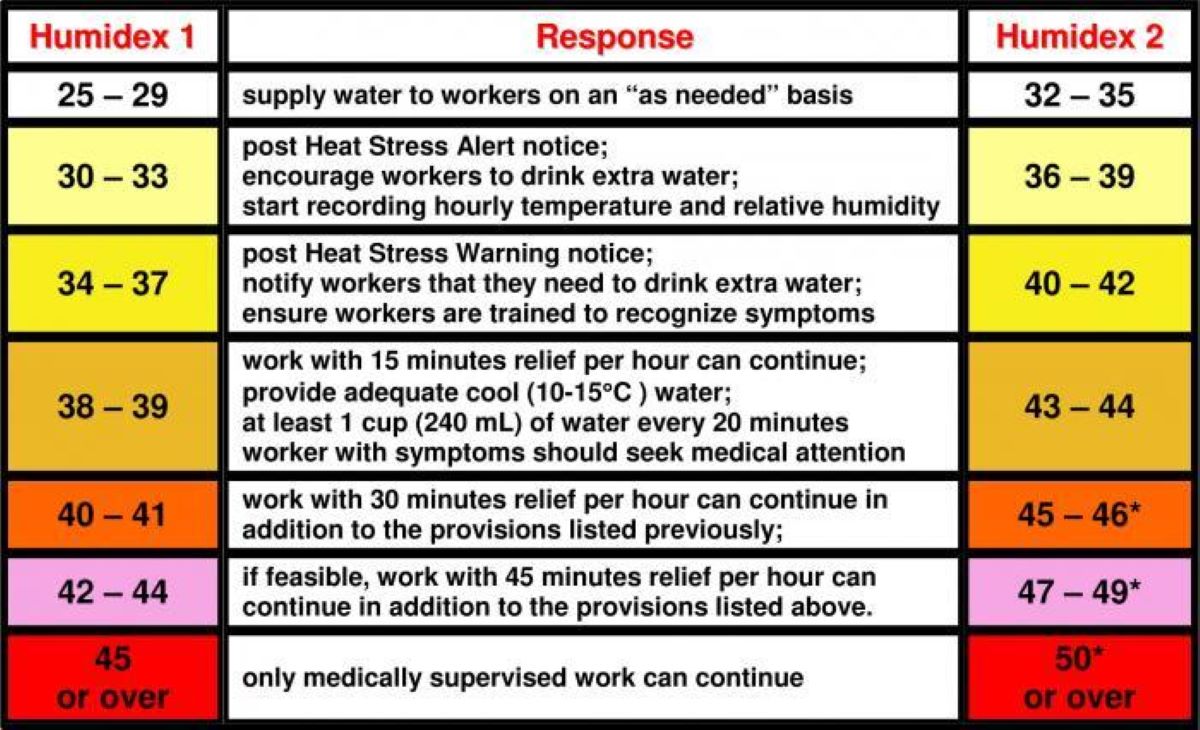 